June2020Lectionary Readings for Morning Prayer BCP serviceMorning Prayer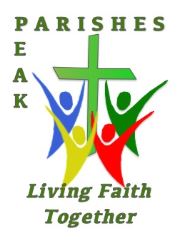 Whit Sunday 31123456Psalm 87Gen. 11. 1-9Acts 10. 34-endEzek. 11. 14-20Acts 2. 12-36Ezek. 37. 1-141 Cor. 12. 1-13Josh. ch. 3Luke 9. 37-50Josh. 4.1 -5.1Luke 9. 51-endJosh. 5 2-endLuke 10. 1-16Josh. 6. 1-20Luke 10. 17-24Trinity Sunday78910Corpus Christi 111213Ps. 86. 8-13Exod. 3. 1-6, 13-15John 17. 1-11Josh. 7. 1-15Luke 10.25-37Josh. 7. 16 – endLuke 10. 38-endJosh. 8. 1-29Luke 11. 1-13Ps.100, 101, 117Jer. 9. 23-24Acts 4. 32-endJosh. 9 3-26Luke 11. 29-36Josh. 10. 1-15Luke 11. 37-end14151617181920Ps. 45Deut. 10. 12-111Acts 23. 12-endJosh. ch. 14Luke 12. 1-12Josh. 21. 43-22. 8Luke 12. 13-21Josh. 22. 9-endLuke 12 22-31Josh. ch. 23Luke 12. 32-40Josh. 24. 1-28Luke 12. 41-48Josh. 24. 29-endLuke 12. 49-end212223Birth of Joh the Baptist 24252627Ps.49Deut. 11. 1-15Acts 27. 1-12Judg. Ch.2Luke 13. 1-9Judg. 4. 1-13Luke 13. 10-21Ps. 50, 149Mal. 3. 1-6Luke 3. 1-17Judg. 6. 1-24Luke 14. 1-11Judg. 6. 25-endLuke 14. 12-24Judg. Ch. 7Luke 14. 25-end28Peter the Apostle2930Ps. 52,53Deut. 15.1-11Acts 27. 33-endPs. 71,113Isa. 49. 1-6Acts 11. 1-18Judg. 9. 1-21Luke 15. 11-end